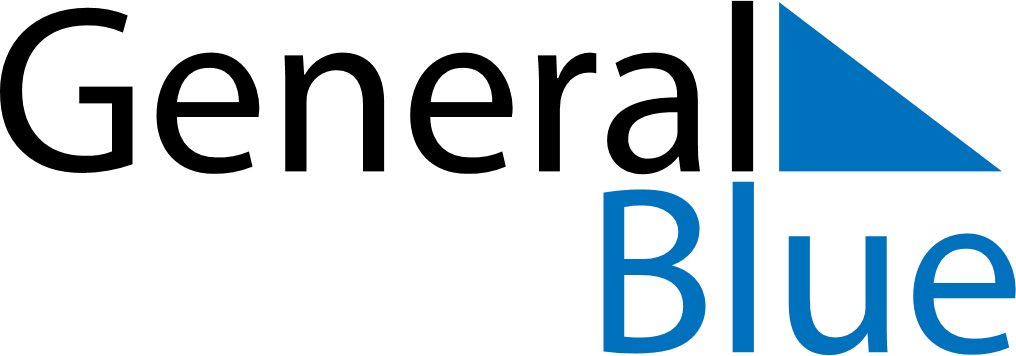 June 2024June 2024June 2024June 2024June 2024June 2024June 2024Sunderland, England, United KingdomSunderland, England, United KingdomSunderland, England, United KingdomSunderland, England, United KingdomSunderland, England, United KingdomSunderland, England, United KingdomSunderland, England, United KingdomSundayMondayMondayTuesdayWednesdayThursdayFridaySaturday1Sunrise: 4:34 AMSunset: 9:32 PMDaylight: 16 hours and 57 minutes.23345678Sunrise: 4:33 AMSunset: 9:33 PMDaylight: 16 hours and 59 minutes.Sunrise: 4:32 AMSunset: 9:34 PMDaylight: 17 hours and 2 minutes.Sunrise: 4:32 AMSunset: 9:34 PMDaylight: 17 hours and 2 minutes.Sunrise: 4:31 AMSunset: 9:35 PMDaylight: 17 hours and 4 minutes.Sunrise: 4:31 AMSunset: 9:37 PMDaylight: 17 hours and 5 minutes.Sunrise: 4:30 AMSunset: 9:38 PMDaylight: 17 hours and 7 minutes.Sunrise: 4:29 AMSunset: 9:39 PMDaylight: 17 hours and 9 minutes.Sunrise: 4:29 AMSunset: 9:40 PMDaylight: 17 hours and 11 minutes.910101112131415Sunrise: 4:28 AMSunset: 9:41 PMDaylight: 17 hours and 12 minutes.Sunrise: 4:28 AMSunset: 9:41 PMDaylight: 17 hours and 13 minutes.Sunrise: 4:28 AMSunset: 9:41 PMDaylight: 17 hours and 13 minutes.Sunrise: 4:27 AMSunset: 9:42 PMDaylight: 17 hours and 15 minutes.Sunrise: 4:27 AMSunset: 9:43 PMDaylight: 17 hours and 16 minutes.Sunrise: 4:26 AMSunset: 9:44 PMDaylight: 17 hours and 17 minutes.Sunrise: 4:26 AMSunset: 9:44 PMDaylight: 17 hours and 18 minutes.Sunrise: 4:26 AMSunset: 9:45 PMDaylight: 17 hours and 18 minutes.1617171819202122Sunrise: 4:26 AMSunset: 9:46 PMDaylight: 17 hours and 19 minutes.Sunrise: 4:26 AMSunset: 9:46 PMDaylight: 17 hours and 20 minutes.Sunrise: 4:26 AMSunset: 9:46 PMDaylight: 17 hours and 20 minutes.Sunrise: 4:26 AMSunset: 9:46 PMDaylight: 17 hours and 20 minutes.Sunrise: 4:26 AMSunset: 9:47 PMDaylight: 17 hours and 20 minutes.Sunrise: 4:26 AMSunset: 9:47 PMDaylight: 17 hours and 20 minutes.Sunrise: 4:26 AMSunset: 9:47 PMDaylight: 17 hours and 21 minutes.Sunrise: 4:27 AMSunset: 9:48 PMDaylight: 17 hours and 20 minutes.2324242526272829Sunrise: 4:27 AMSunset: 9:48 PMDaylight: 17 hours and 20 minutes.Sunrise: 4:27 AMSunset: 9:48 PMDaylight: 17 hours and 20 minutes.Sunrise: 4:27 AMSunset: 9:48 PMDaylight: 17 hours and 20 minutes.Sunrise: 4:28 AMSunset: 9:48 PMDaylight: 17 hours and 19 minutes.Sunrise: 4:28 AMSunset: 9:48 PMDaylight: 17 hours and 19 minutes.Sunrise: 4:29 AMSunset: 9:47 PMDaylight: 17 hours and 18 minutes.Sunrise: 4:29 AMSunset: 9:47 PMDaylight: 17 hours and 17 minutes.Sunrise: 4:30 AMSunset: 9:47 PMDaylight: 17 hours and 17 minutes.30Sunrise: 4:31 AMSunset: 9:47 PMDaylight: 17 hours and 15 minutes.